ЛекцияТема: «Классификация почв. Бонитировка почв.Классификация почвБонитировка почв.Классификацией почв называется, объединение почв в группы по их важнейшим свойствам, происхождению и особенностям плодородия.Первая генетическая классификация была разработана В.В. Докучаевым в 1879 году, а в 1886 году опубликована. Современная классификация основана на учении Докучаева и строится на научной системе токсономических единиц; учитывает признаки и свойства приобретенные в результате хозяйственной деятельности человека, отражает производственные особенности почв, способствуя их рациональному использованию. Система таксономических единиц. Таксономические единицы в почвоведении (таксоны) – это последовательно соподчиненные систематические категории, отражающие объективно существующие группы почв в природе. Они отражают место или ранг почвы в системе и характеризуют точность их определения.  Основной единицей современной классификации является генетический тип, объединяющий большую группу почв, характеризующихся единством природных условий и ярким  проявлением процесса  почвообразования при возможном сочетании с другими  процессами.В России преобладают следующие типы почв:                                                                                        - Тундровые глеевые                                                                                                                                   - Подзолистые                                                                                                                                                                   - Болотно- подзолистые                                                                                                                                            - Серые- лесные                                                                                                                                          - Черноземы                                                                                                                                                         - Каштановые                                                                                                                                                - Сероземы                                                                                                                                                     - Солонцы                                                                                                                                                          - Красноземы                                                                                                                                                     - Желтоземы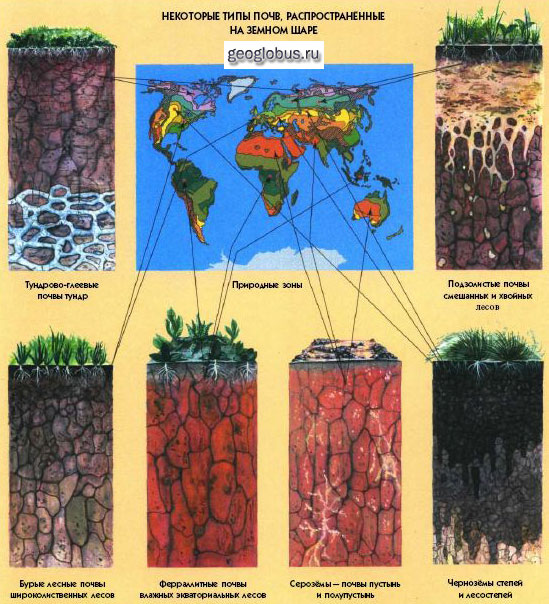 Более мелкие единицы классификации – подтипы, роды, виды, разновидности и разряды относятся к систематике почв.Подтип почв–  это группа в основном типе почв, которая имеет признаки и свойства как основного так и налагающегося почвообразовательного процесса. Эта группа почв характеризуется однотипным строением почвенного профиля, однотипностью процессов поступления органических веществ и их трансформации, процессов разложения минеральной массы, миграции и аккумуляции веществ, однотипным характером различных почвенных режимов, что в итоге определяет сходство мероприятий по управлению плодородием. Роды  объединяют группы почв,   в пределах подтипа. Генетические особенности их обусловлены комплексом местных условий, влияющих  на  процессы почвообразования: строением и составом материнских пород  химизмом грунтовых вод и т.д., включая   реликтовые признаки сохранившиеся  в почвах от  предшествующих стадий  почвообразования: карбонатность, ожелезнение, и т.д.Вид почвы  определяется  по степени выраженности одного или нескольких сопряженных процессов почвообразования. Виды в пределах рода характеризуют различия в свойствах и строении почв, связанные с особенностями протекания основного почвообразовательного процесса, характером антропогенного воздействия: слабоподзолистые, слабоэродированные, окультуренные.Разновидности почв определяются по гранулометрическому составу верхних горизонтов и почвообразующих пород: суглинистые, супесчаные и др.Разряды характеризуют генетические свойства почвообразующих пород: моренные, покровные, флювиогляциальные и другие отложения.Единицы выше типа окончательно не установлены: это классы и подклассы, ассоциации и семейства, стадии развития почв, т.е. по мере накопления знаний о почвах таксономические единицы, как и классификация, могут корректироваться и дополняться. На основании классификации  составлен номенклатурный  список почв.Номенклатура и диагностика почв.                                                                          Номенклатурой почв называется  правила по которым  составляется  название почвы.При названии почвы  на первое место  ставят генетическую часть, на второе  грануметрический состав  верхних горизонтов почв и на последнее место  название материнской породы и её грануметрический состав. Номенклатура почв – наименование почв в соответствии с их свойствами и положением в систематике почв. В почвоведении имеются три главных направления в номенклатуре почв, каждое из них опирается на свою систему диагностики и классификации почв.Русская школа заложена В.В.Докучаевым, который использовал общий принцип научной терминологии, согласно которой почвам даны лаконичные названия с использованием народной лексики и являющиеся по существу символическими: подзол, серозем, чернозем, бурые почвы, т.е. критерием символического термина была использована цветовая окраска почв. Позднее Н.М. Сибирцев усложнил номенклатуру почв вторым словом, указывающим на особенности почвы или процесса почвообразования: чернозем шоколадный, светло-серая лесная, темно-каштановая, почвы бурые лесные в отличие от бурых полупустынных и др. Широкое использование получили географические термины – чернозем северный, южный; экологические – болотные, луговые, тундровые, арктические.Номенклатура почв в  почвоведении содержит полное название почвы, в котором приведены последовательно наименования типа, подтипа, рода, вида, разновидности и разряда, т. е. из названия почвы ясны ее главные признаки. Например, дерново-подзолистая (тип), белесая (подтип), остаточно-карбонатная (род), слабоподзолистая (вид), легкосуглинистая (разновидность), на лессовидном суглинке (разряд).Диагностика почв – описание почв с целью установить совокупность признаков, по которым она может быть отнесена к тому или иному типу или иному классификационному подразделению. Главными диагностическими методами являются профильный и сравнительно-географический, на основе которых можно установить тип почвы. Все остальные методы, используемые в почвоведении, при комплексном подходе позволяют дойти до низких таксономических уровней (выделения видов, подвидов, разновидностей, разрядов).При характеристике пахотных почв большое значение имеют показатели их агрохимических, агрофизических, биологических свойств и результаты учета урожая.Бонитировка почв.Бонитировка почв - это  сравнительная оценка качества почв, их потенциального  плодородия и производственной способности. Бонитировка почв – показатель их качества, выраженный в баллах по отношению к почве с  наиболее высоким потенциалом плодородия, балл который  принимается, обычно равным  100%.                                       Оценку качества почв проводят  по их свойствам корректирующим с урожайностью с/х культур. Отношение величины урожайности  культур или группы культур  при оценке качества почв берется в  среднем за ряд лет. Балл бонитировки почвы представляет собой урожайную цену балла  бонитета, которая является косвенным показателем  уровня интенсивности и культуры земледелия.                                                                                            В качестве критерий оценки почв Н.А. Благовидовым  была  разработана  бонитировка почв для Ленинградской и прилегающей к ней областей.  Им были  предложены   следующие показатели  свойств почв: содержание гумуса, рН, мощность пахотного горизонта, грануметрический состав почв, учитывается рельеф, водный режим, раздробленность угодий и размер производственных участков пашни, которые оказывают большое влияние на производительную способность почв. В настоящее время во многих областях, краях и республиках  имеются бонитировочные шкалы, составленные  с учетом местных особенностей почв. Почвы с менее благоприятными свойствами  во всех бонитировочных шкалах  оцениваются  более низким баллом. В тех случаях, когда свойства почв, влияющие на формирование урожая, не находят отражение в основной  бонитировочной шкале, их вводят в виде поправочных коэффициентов, число которых зависит от фациальных и провинциальных особенностей почв. Замкнутой является 100 бальная шкала, к первому классу которой относятся почвы с наиболее высокой оценкой. Поэтому в ряде случаев за эталонные принимаются  не максимальные, а средние по значению показатели.Бонитировка почв может проводиться по  картографическим материалам различного  масштаба. Детальные бонитировочные работы  выполняются с привлечением крупномасштабных почвенных карт.они предназначены для  характеристики почвенного покрова  отдельных хозяйств. Обзорные бонитировочны  работы  ведутся для характеристики  почвенного покрова  более крупных единиц. Территории ( районов, областей, республик) и строятся на картах мелкого масштаба. В соответствии с этим бонитировочные карты  имеют различные масштабы. Основой для бонитировочных карт являются почвенные карты. На бонитировочной  карте  несколько почвенных контуров могу быть объединены в   один по значению бонитетного балла или бонитетного класса почв. На бонитировочных картах  крупного масштаба для каждого поля севооборота, участка выгона и сенокосов  показывается средневзвешенный балл почв. Домашнее задание:1.Изучить теоретический материал.2.Ответить на вопросы (письменно):а) Что является основной единицей современной классификации почв.б) Качественная и экономическая оценка земельб) Земельный кадастрВыполненное задание присылать на адрес электронной почты:  lm_novicova@mail.ruс пометкой в теме письма: Почвоведение ФИО гр.16(З)